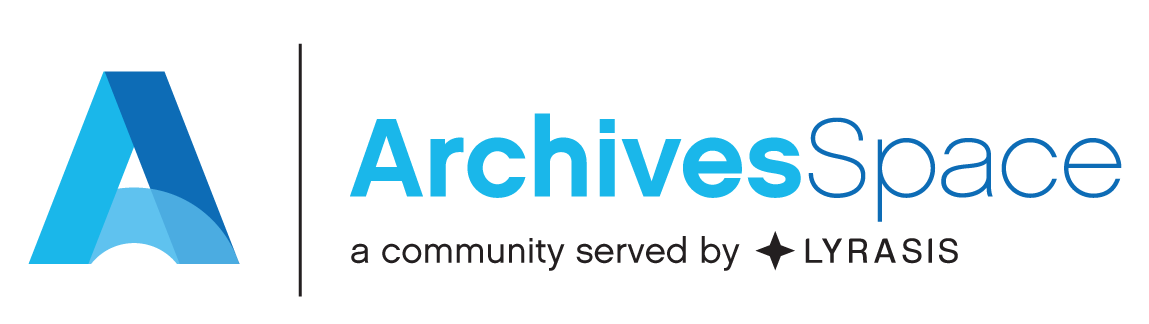 ArchivesSpace Basics Virtual Workshop 

Live Sessions: May 11, 13, 18, 20, 2021 at 12:00pm-2:30pm ET

Connection Information: Sent directly via ZoomCourse materials: 
Learning objectives:Upon completing this workshop, you’ll have learned how to use ArchivesSpace to:Create Accession recordsCreate Resource recordsDigital Object RecordsRecord and manage physical locations within a repository.Create and manage Agent and Subject records, and link them to Accession, Resource, and DigitalObject records.Produce description output files in standardized data structures such as EAD and MARCXML.Import legacy data.Producing administrative reports.You will also become more familiar with:Applying the DACS content standard where applicable, to determine the kind and formof data recorded in an ArchivesSpace record.Technical and administrative issues relevant to customizing and managingArchivesSpace at a repository.
What won’t be covered:This workshop will not cover, or will only cursorily touch on, the following aspects of ArchivesSpace:Installing, upgrading and repairing the application.Working with the underlying database application.The following specific ArchivesSpace functional areas and processes:Repository ManagementUser ManagementEvent recordsCollection Management recordsRights recordsAgent contact information / contact logsMulti-part notesMerge/Transfer functions for major record typesContainer and space managementAssessment recordsMapping legacy dataCustomizing the ArchivesSpace public interfaceTroubleshooting attendees’ own instances of ArchivesSpace
Participant Expectations:Complete the pre-workshop survey Confirm in advance of the first live session that Zoom connection information and all resource links work as expected on the computer or laptop you will be using for the workshop. The use of tablets and cell phones during this workshop is discouraged.  We cannot provide technical assistance to individuals using tablets or cell phones during this workshop.Complete all “homework” in advance of each live session, including reviewing video recordings and completing exercises.Actively participate in live sessions, including asking questions or interacting via the Zoom chat feature.
Workshop Agendas and Assignments (all times in ET):Day 1Agenda:Day 2Pre-workshop assignments:Please complete the following exercises in the training workbookExercise 1 – Accession Records (page 47)
Exercise 2 – Resource Records-single level (page 61)

In the interest of time and in order to answer as many questions as possible, please submit your homework related questions in advance of the day's workshop via the form provided. You may submit your question anonymously.  
Agenda:Day 3Pre-workshop assignments:Please complete the following exercises in the training workbookExercise 3 – Resource records-multi-level and rapid data entry (page 68)

In the interest of time and in order to answer as many questions as possible, please submit your homework related questions in advance of the day's workshop via the form provided.  You may submit your question anonymously.  
Agenda:Day 4Pre-workshop assignments:Please complete the following exercises in the training workbookExercise 5 – Build a Simple Digital Object (page 91)
Exercise 6 (optional) – Build a Complex Digital Object (page 95)
Exercise 7 – Agent Records (page 106)
Exercise 8 – Subject Records (page 112)

In the interest of time and in order to answer as many questions as possible, please submit your homework related questions in advance of the day's workshop via the form provided.  You may submit your question anonymously.  Agenda:Post workshop resources:Workshop evaluationLink to the ArchivesSpace Help Center (ArchivesSpace members only): https://archivesspace.atlassian.net/wiki/spaces/ArchivesSpaceUserManual/overview 
The Help Center contains additional user tutorial videos and the ArchivesSpace User Manual.ArchivesSpace Getting Started resources and videos: https://archivesspace.org/using-archivesspace/getting-started ArchivesSpace Virtual Community-wide training schedule: https://archivesspace.atlassian.net/wiki/spaces/ADC/pages/2331148319/ArchivesSpace+Community-Wide+Virtual+Training Upcoming ArchivesSpace webinars and previous webinar recordings: https://archivesspace.org/using-archivesspace/webinars List of commonly used member resources (ArchivesSpace members only): https://archivesspace.org/using-archivesspace/member-resources Explanation of how to receive technical support (ArchivesSpace members only): https://archivesspace.org/member-area/technical-support Migration Tools and Data Maps: https://archivesspace.org/using-archivesspace/migration-tools-and-data-mapping   12:00 pm Introductions – Learning objectives & what won’t be covered   12:15 pm Application Overview  12:45pm Accession records   1:30 pm BREAK (15 minutes)   1:45 pm Resources Records: Main/Single Level Records   2:15 pm Questions and Wrap Up  12:00 pm Welcome back and homework recap  12:30 pm Resource Records: Multi Level records  12:55 pm Managing Instances and Top Containers   1:25 pm Break (15 minutes)  1:40 pm Rapid Data Entry  2:00 pm Loading via Spreadsheet  2:15 pm Questions and Wrap up   12:00 pm Welcome back and homework recap   12:30 amDigital Object Records  1:15 pmBreak (15 minutes)  1:30 pmAgent Records   1:55 pm Subject Records   2:15 pm Questions and Wrap up 12:00 pm Welcome back and homework recap 12:30 pm Location Records 1:00 pmImports 1:15 pm Break (15 minutes)1:30 pm Exports and Reports 1:50 pm Data Cleanup and Customization 2:15 pmFinal Wrap Up